Ministerul Educaţiei Naţionale Centrul Naţional de Evaluare şi Examinare EXAMENUL NAŢIONAL DE DEFINITIVARE ÎN ÎNVĂŢĂMÂNT 18 iulie 2018 Probă scrisă LIMBA ŞI LITERATURA ROMÂNĂ ŞI MATEMATICĂ, METODICA PREDĂRII ACESTORA (ÎNVĂŢĂMÂNT PRIMAR ÎN LIMBA ROMÂNĂ) BAREM DE EVALUARE ŞI DE NOTARE  Varianta 2 Se punctează orice modalitate de rezolvare corectă a cerinţelor.  Nu se acordă fracţiuni de punct. Nu se acordă punctaje intermediare, altele decât cele precizate explicit în barem. Se acordă 10 puncte din oficiu. Nota finală se calculează prin împărţirea la 10 a punctajului total obținut pentru lucrare. SUBIECTUL I 	(60 de puncte) A. LIMBA ŞI LITERATURA ROMÂNĂ (30 de puncte) 1. despărţirea în silabe a cuvântului clopotniţa, astfel: clo - pot - ni - ţa	 	 	       1 punct transcrierea, din textul dat, a oricărui cuvânt alcătuit dintr-o silabă (de exemplu: stea, la) 	       1 punct precizarea antonimului verbului merg (de exemplu: stau) 	 	 	 	 	       1 punct alcătuirea oricărui enunţ în care cuvântul mut să aibă o altă valoare morfologică decât cea din textul dat (adjectiv, substantiv) 	 	 	 	 	 	 	 	 	       1 punct e) precizarea funcţiei sintactice a cuvintelor subliniate din textul dat (cu ea): complement indirect   1 punct transcrierea, din textul dat, a oricărei propoziţii subordonate 	 	 	 	       1 punct explicarea semnificaţiei versurilor date: explicare elaborată, adecvată conţinutului și nuanțată, în limita de spațiu indicată – 4p./ explicare schematizată, ezitantă sau explicare elaborată, dar care nu se 	încadrează în limita de spațiu indicată – 1p.  	 	 	 	 	 	      4 puncte 2. Conţinut – 16 puncte câte 4 puncte pentru prezentarea oricăror trei elemente de structură și de limbaj ale textului dramatic, semnificative pentru construcţia personajelor alese (de exemplu: act, scenă, tablou, conflict dramatic, intrigă, relații spațio-temporale, dialog, monolog, tipologii de personaje, tehnici de caracterizare a personajelor etc.)               3x4p=12 puncte - evidențierea relaţiei dintre cele două personaje selectate, prin raportare la conflictul/conflictele textului dramatic ales                2 puncte câte 1 punct pentru prezentarea oricăror două scene/tablouri semnificative pentru evoluţia relaţiei dintre cele două personaje                 2x1p=2 puncte Redactare – 4 puncte  organizarea ideilor în scris (text clar organizat, coerent, cu echilibru între introducere, cuprins și încheiere, în care construcţia paragrafelor subliniază ideile în succesiune logică); abilităţi de analiză şi de argumentare (relație adecvată între idee și argument, utilizare de argumente convingătoare, formulare de judecăți de valoare relevante)              1 punct - utilizarea limbii literare (stil şi vocabular adecvate conţinutului eseului, claritate a enunţului, sintaxă adecvată)                  1 punct ortografia (0-1 erori); punctuaţia (0-1 erori)	 	 	 	 	 	       1 punct aşezarea corectă a textului în pagină; lizibilitatea; respectarea precizării privind limita de spațiu  1 punct Probă scrisă la Limba şi literatura română şi Matematică, Metodica predării acestora (învăţământ primar în limba română)  Varianta 2 Barem de evaluare și de notare Pagina 1 din 2 Ministerul Educaţiei Naţionale Centrul Naţional de Evaluare şi Examinare B. MATEMATICĂ (30 de puncte) 1.  a)  	 	 	 	 	 	 	 	 	 	      2 puncte 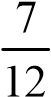 Mărgelele rămase au fost puse în 2 cutii (1 cutie completă și  din numărul inițial de mărgele într-o 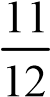 	altă cutie).  	 	 	 	 	 	 	 	 	 	      2 puncte 3. Triunghiul MON este dreptunghic isoscel ⇒ MN = 8 cm 	 	 	 	 	      2 puncte NPOR ⊥ NP şi △ NOP dreptunghic isoscel ⇒ OR = NR =	= 4cm. 	 	 	      2 puncte 2PMNRO =MN NR RO OM+ + + =4 4+ 2()cm                  2 puncte c) △RPQ≡△RNM RQ RM⇒ = ⇒punctul R este situat pe mediatoarea segmentului QM.       2 puncte OQ OM= ⇒ punctul O este situat pe mediatoarea segmentului QM, deci RO este mediatoarea segmentului QM.                2 puncte SUBIECTUL al II-lea 	(30 de puncte) A. METODICA PREDĂRII LIMBII ŞI LITERATURII ROMÂNE (15 puncte) câte 4 puncte pentru scrierea oricăror două exemple de activităţi de învățare, care să corespundă competenţei specifice date, pentru o lecție de predare-învățare            2x4p=8 puncte exemplificarea modului de utilizare a metodei precizate: prezentare adecvată și nuanțată, în vederea realizării competenţei specifice date, prin valorificarea unuia dintre exemplele de activități de învățare scrise la subpunctul a) – 7p./prezentare superficială, ezitantă sau care nu vizează niciunul dintre exemplele de activități de învățare scrise la subpunctul a) – 3p.            7 puncte B. METODICA PREDĂRII MATEMATICII (15 puncte) explicarea specificității învăţării prin cooperare 	 	 	 	 	 	      2 puncte formularea punctului de vedere personal cerut 	 	 	 	 	 	       1 punct argumentarea punctului de vedere personal formulat: argumentare convingătoare – 3p./argumentare neconvingătoare, superficială – 1p.              3 puncte prezentarea succintă a rolului formativ al învăţării prin cooperare în lecțiile de matematică la clasele a III-a și a IV-a: prezentare adecvată – 5p./ prezentare inadecvată – 2p.          5 puncte câte 1 punct pentru menționarea oricăror două tipuri de lecție în care poate fi utilizată învăţarea prin cooperare în lecțiile de matematică la clasele a III-a și a IV-a           2x1p=2 puncte corectitudinea şi coerența textului redactat  	 	 	 	 	 	       1 punct încadrarea eseului în limita de spațiu precizată 	 	 	 	 	 	       1 punct Probă scrisă la Limba şi literatura română şi Matematică, Metodica predării acestora (învăţământ primar în limba română)  Varianta 2 Barem de evaluare și de notare Pagina 2 din 2 a) 100 	 	 	 	 	       2 puncte b) a= 7 	 	 	 	 	       2 puncte Numerele sunt: 71 şi 76 sau 72 şi 75 sau 73 şi 74       2 puncte x xc) x+ + =147 	 	 	 	 	2	4      2 puncte 	7x= 588⇒x= 84  	 	 	 2.       2 puncte 	7	7	3b) 	: = = 3 	 	 	 	 	 	 	 	 	8	24	1      2 puncte 	De trei ori.  	 	 	 	 	 	 	 	       2 puncte 	1	7	7	7	50	1c) S-au consumat: + + + = = 2	 din numărul total de mărgele.  	3	24	12	8	24	12      2 puncte 